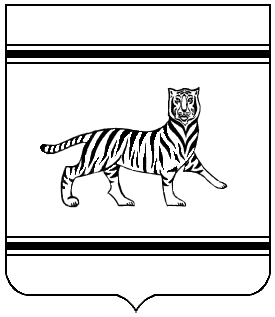 ДЕПАРТАМЕНТ ОБРАЗОВАНИЯЕврейской автономной областиПРИКАЗ__________                                                                                                      № ___г. Биробиджан Об утверждении формы задания на проведение наблюдения за соблюдением обязательных требований (мониторинга безопасности), формы акта по результатам наблюдения за соблюдением обязательных требований (мониторинга безопасности) при осуществлении федерального государственного контроля (надзора) в сфере образованияВ соответствии с частью 3 статьи 21, частью 2 статьи 57 Федерального закона от 31.07.2020 № 248-ФЗ «О государственном контроле (надзоре) и муниципальном контроле в Российской Федерации», пунктами 2, 61 Положения о федеральном государственном контроле (надзоре) в сфере образования, утвержденного постановлением Правительства Российской Федерации от 25.06.2021 № 997 ПРИКАЗЫВАЮ:1. Утвердить форму задания на проведение наблюдения за соблюдением обязательных требований (мониторинга безопасности) при осуществлении федерального государственного контроля (надзора) в сфере образования.2. Утвердить форму акта по результатам наблюдения за соблюдением обязательных требований (мониторинга безопасности) при осуществлении  федерального государственного контроля (надзора) в сфере образования.3. Контроль за исполнением настоящего приказа возложить на заместителя начальника департамента образования Еврейской автономной области И.В. Карепова.4. Настоящий приказ вступает в силу через 10 дней после дня его официального опубликования.Начальник департамента				                   Н.Н. СоловченковаУТВЕРЖДЕНАприказом департамента образованияЕврейской автономной областиот____________ №____                                                                                                                          ФормаДепартамент образования Еврейской автономной области____________________________     (место составления задания)ЗАДАНИЕна проведение наблюдения за соблюдением обязательных требований (мониторинга безопасности) при осуществлении федерального государственного контроля (надзора) в сфере образования«__» __________  _____ г.	                                                                     №____	                   (дата)		1. Наблюдение за соблюдением обязательных требований (мониторинг безопасности) проводится в отношении:_________________________________________________________________________________________________(фамилии, имена, отчества (при наличии) индивидуальных предпринимателей и (или) наименования организаций, осуществляющих образовательную деятельность, в отношении которых проводится наблюдение за соблюдением обязательных требований (мониторинг безопасности), их индивидуальные номера налогоплательщика, адреса (в том числе филиалов, обособленных структурных подразделений)2. На проведение наблюдения за соблюдением обязательных требований (мониторинга безопасности) уполномочены:____________________________________________________________________________________(фамилии, имена, отчества (при наличии) должностных лиц (должностного лица), уполномоченных (уполномоченного) на проведение наблюдения за соблюдением обязательных требований (мониторинга безопасности), должности (должность)3. Срок проведения наблюдения за соблюдением обязательных требований (мониторинга безопасности):_________________________________________________________________________________________________(дата или период времени проведения наблюдения за соблюдением обязательных требований (мониторинга безопасности)4. Перечень обязательных требований, соблюдение которых подлежит оценке в ходе наблюдения за соблюдением обязательных требований (мониторинга безопасности):___________________________________________________________________________________________________________(ссылки на нормативные правовые акты и их структурные единицы, содержащие обязательные требования, соблюдение которых подлежит оценке в ходе наблюдения за соблюдением обязательных требований (мониторинга безопасности)_______________________________                   ________________          ________________(должность руководителя (заместителя                  (подпись)                   (ФИО руководителя руководителя)  принявшего решение о                                                          (заместителя проведении наблюдения за соблюдением                                                      руководителя)) обязательных требований (мониторинга безопасности)		__________________________________________________________________(фамилия, имя, отчество (при наличии) должностного лица, непосредственно подготовившего проект задания, должность, контактный телефон, электронный адрес (при наличии)УТВЕРЖДЕНАприказом департамента образованияЕврейской автономной областиот____________ №____                                                                                                                          ФормаДепартамент образования Еврейской автономной области__________________		                                  «__» _____________ 20__ г.(место составления акта)		                                                 (дата составления акта)                                                                                                  ___________________________		                                                                            (время составления акта)АКТпо результатам наблюдения за соблюдением обязательных требований (мониторинга безопасности) при осуществлении  федерального государственного контроля (надзора) в сфере образования№ ___________1. Наблюдение за соблюдением обязательных требований (мониторинг безопасности) проведено в соответствии с заданием на проведение наблюдения за соблюдением обязательных требований (мониторинга безопасности) при осуществлении федерального государственного контроля (надзора) в сфере образования от «____» __________   ______ г. № ______2. Наблюдение за соблюдением обязательных требований (мониторинг безопасности) проведено:______________________________________________________________________________________________________________(фамилии, имена, отчества (при наличии) должностных лиц (должностного лица), уполномоченных (уполномоченного) на проведение наблюдения за соблюдением обязательных требований (мониторинга безопасности), должности (должность)3. Наблюдение за соблюдением обязательных требований (мониторинг безопасности) проведено в отношении:___________________________________________________________________________________________________(фамилии, имена, отчества (при наличии) индивидуальных предпринимателей и (или) наименования организаций, осуществляющих образовательную деятельность, в отношении которых проводится наблюдение за соблюдением обязательных требований (мониторинг безопасности), их индивидуальные номера налогоплательщика, адреса (в том числе филиалов, обособленных структурных подразделений)4. Наблюдение за соблюдением обязательных требований (мониторинг безопасности) проводилось:____________________________________________________________________________________________________________(дата или период времени проведения наблюдения за соблюдением обязательных требований (мониторинга безопасности)5. При проведении наблюдения за соблюдением обязательных требований (мониторинга безопасности) были рассмотрены следующие материалы, документы и сведения:______________________________________________________________________________________________________(указываются рассмотренные при проведении наблюдения за соблюдением обязательных требований (мониторинга безопасности) материалы, документы и сведения, в том числе: а) находившиеся в распоряжении контрольного (надзорного) органа; б) полученные посредством межведомственного информационного взаимодействия; в) содержащиеся в государственных информационных системах; г) данные из информационно-телекоммуникационной сети «Интернет»; д) иные общедоступные данные                                (указать источник)6. По результатам наблюдения за соблюдением обязательных требований (мониторинга безопасности) установлено:______________________________________________________________________________________ (сведения о результатах наблюдения за соблюдением обязательных требований (мониторинга безопасности), в том числе о выявлении фактов причинения вреда (ущерба) или возникновения угрозы причинения вреда (ущерба) охраняемым законом ценностям, сведения о нарушениях обязательных требований, о готовящихся нарушениях обязательных требований или признаках нарушений обязательных требований                                (при наличии)7. К настоящему акту прилагаются:_________________________________________________________________________________________________ (копии документов, иных материалов, подтверждающих нарушения обязательных требований либо признаки нарушений обязательных требований)___________________________                    ________________               _________________(должность должностного лица,                          (подпись)                      (ФИО должностногопроводившего наблюдение за                                                                                    лица)соблюдением обязательных требований (мониторинг безопасности)		